О внесении изменений в постановление администрации Савинского муниципального района от 23.03.2018 г. № 215-п «Об утверждении порядка расчёта, взимания и расходования родительской платы за содержание детей (присмотр и уход за детьми) в образовательных организациях Савинского муниципального района, реализующих образовательную программу дошкольного образования»В соответствии с Бюджетным кодексом Российской Федерации, Федеральным Законом от 06.10.2003 № 131-ФЗ «Об общих принципах организации местного самоуправления в Российской Федерации», статьей 65 Закона Российской Федерации от 29.12.2012 № 273-ФЗ «Об образовании в Российской Федерации», Постановлением Правительства Ивановской области от 09.12.2013 № 491-п «Об утверждении Перечня расходов, учитываемых при расчете среднего размера родительской платы за присмотр и уход за детьми в государственных и муниципальных образовательных организациях Ивановской области, реализующих образовательную программу дошкольного образования, и Порядка расчета среднего размера родительской платы за присмотр и уход за детьми в государственных и муниципальных образовательных организациях Ивановской области, реализующих образовательную программу дошкольного образования» в действующей редакции, Постановлением Правительства Ивановской области от 25.12.2015 № 600-п «О максимальном размере родительской платы, взимаемой с родителей (законных представителей) за присмотр и уход за детьми в государственных (муниципальных) образовательных организациях, расположенных на территории Ивановской области, реализующих программы дошкольного образования, по муниципальным районам и городским округам Ивановской области» в действующей редакции, в соответствии с постановлением Правительства Ивановской области от 09.02.2023 № 63 - п «О возмещении расходов бюджетов муниципальных районов и городских округов Ивановской области, связанных с уменьшением размера родительской платы за присмотр и уход в муниципальных образовательных организациях, реализующих образовательную программу дошкольного образования, за детьми, пасынками и падчерицами граждан, принимающих участие (принимавших участие, в том числе погибших (умерших)) в специальной военной операции, проводимой с 24 февраля 2022 года, из числа военнослужащих и сотрудников федеральных органов исполнительной власти и федеральных государственных органов, в которых федеральным законом предусмотрена военная служба, сотрудников органов внутренних дел Российской Федерации, граждан Российской Федерации, заключивших после 21 сентября 2022 года контракт в соответствии с пунктом 7 статьи 38 Федерального закона от 28.03.1998 № 53 - ФЗ «О воинской обязанности и военной службе» или заключивших контракт о добровольном содействии в выполнении задач, возложенных на Вооруженные Силы Российской Федерации, сотрудников уголовно-исполнительной системы Российской Федерации, выполняющих (выполнявших) возложенные на них задачи в период проведения специальной военной операции, а также граждан, призванных на военную службу по мобилизации в Вооруженные Силы Российской Федерации», пунктом 11 части 1 статьи 15 Федерального Закона от 06.10.2003 № 131 - ФЗ «Об общих принципах организации местного самоуправления в Российской Федерации», руководствуясь Уставом Савинского муниципального района администрация Савинского муниципального района постановляет:Внести изменения в постановление администрации Савинского муниципального района от 23.03.2018 г. № 215-п «Об утверждении порядка расчёта, взимания и расходования родительской платы за содержание детей (присмотр и уход за детьми) в образовательных организациях Савинского муниципального района, реализующих образовательную программу дошкольного образования», изложив приложение к постановлению в новой редакции (прилагается).Разместить настоящее постановление на официальном сайте Савинского муниципального района.Настоящее постановление вступает в силу с 01.01.2023 г.Контроль за исполнением настоящего постановления возложить на заместителя главы по социальным вопросам администрации Савинского муниципального района Желобанову С.Н.    Глава    Савинского муниципального района                                 С.В. ПоварковПриложение к постановлению администрации Савинского муниципального района от 22.02.2023 № 160-пО внесении изменений в постановление администрации Савинского муниципального района от 23.03.2018 г. № 215-п «Об утверждении порядка расчёта, взимания и расходования родительской платы за содержание детей (присмотр и уход за детьми) в образовательных организациях Савинского муниципального района, реализующих образовательную программу дошкольного образования»//Приложение №1 к постановлению администрацииСавинского  муниципального района от  23.03.2018 г. № 215-п«Об утверждении порядка расчёта, взимания и расходования родительской платы за содержание детей (присмотр и уход за детьми) в образовательных организациях Савинского муниципального района, реализующих образовательную программу дошкольного образования»ПОРЯДОКрасчёта, взимания и расходования родительской платы за содержание детей (присмотр и уход за детьми) в образовательных организациях Савинского муниципального района, реализующих образовательную программу дошкольного образованияПеречень расходов, учитываемых при расчете среднего размера  родительской платы за присмотр и уход за детьми Под присмотром и уходом за детьми понимается комплекс мер по организации питания и хозяйственно – бытового обслуживания детей, обеспечению ими личной гигиены и режима дня (далее по тексту - родительская плата).Основой формирования родительской платы являются затраты по осуществлению присмотра и ухода за ребенком, а также расходы на организацию его питания. 1.1. Оплата труда и начисления на оплату труда, за исключением оплаты труда и начислений на оплату труда педагогических работников, осуществляющих реализацию образовательной программы дошкольного образования. 1.2. Приобретение услуг, работ, в том числе:услуги связи,транспортные услуги,коммунальные услуги,арендная плата за пользование имуществом, за исключением недвижимого имущества,работы, услуги по содержанию имущества, за исключением расходов на капитальный ремонт недвижимого имущества,прочие работы, услуги*.________________* Примечание. Расходы группируются в соответствии с Указаниями о порядке применения бюджетной классификации Российской Федерации, утвержденными Министерством финансов Российской Федерации, Единым квалификационным справочником должностей руководителей, специалистов и служащих, утвержденных Министерством здравоохранения и социального развития Российской Федерации, и номенклатурой должностей педагогических работников организаций, осуществляющих образовательную деятельность, должностей руководителей образовательных организаций, утвержденных постановлением Правительства Российской Федерации.1.3. Увеличение стоимости основных средств, необходимых на осуществление присмотра и ухода за детьми за исключением расходов на основные средства при реализации образовательной программы дошкольного образования (средства обучения) и расходов на основные средства при содержании недвижимого имущества, расходов на приобретение недвижимого имущества.1.4. Увеличение стоимости материальных запасов, необходимых на осуществление присмотра и ухода за детьми за исключением расходов на игры, игрушки, учебники и учебные, учебно-наглядные пособия.1.5. Прочие расходы, за исключением расходов на налог на недвижимое имущество, земельный налог*.Порядок расчета среднего размера родительской платы за присмотр и уход за детьми2.1. Средний размер родительской платы за присмотр и уход за детьми, рассчитывается по формуле:Р = (V / Ч) / Д x К,где:
Р - средний размер родительской платы за присмотр и уход за детьми, рублей;V - объем расходов, учитываемых при расчете среднего размера родительской платы за присмотр и уход за детьми по состоянию на 1 января текущего года, рублей;Ч - количество детей, на 1 января текущего года, человек (стат. форма 85-к);Д - плановая посещаемость детьми, месяцев;К - коэффициент, учитывающий уровень расчётного среднего размера родительской платы к объему расходов, включаемых в расчёт среднего размера родительской платы за присмотр и уход за детьми в соответствии с перечнем расходов, учитываемых при расчете среднего размера родительской платы за присмотр и уход за детьми в размере 30%.Порядок взимания  и расходования родительской платы3.1. Начисление родительской платы производится централизованной бухгалтерией отдела образования администрации Савинского муниципального района согласно календарному графику работы образовательной организации и табелю учёта посещаемости детей за предыдущий месяц.3.2. Родительская плата должна вноситься родителями (законными представителями) в соответствии с условиями договора, заключенного между родителями (законными представителями) и организацией на лицевой счет учреждения в безналичном порядке.3.3. Плата родителей взимается в полном размере с момента зачисления ребёнка в образовательную организацию и во всех случаях, за исключением следующих случаев отсутствия ребенка в образовательной организации по уважительной причине. Уважительной причиной непосещения ребенком дошкольной образовательной организации является:- период болезни ребенка (подтверждается медицинской справкой);- период санаторно-курортного лечения (подтверждается справкой лечебного учреждения, копией санаторной путевки либо иными подтверждающими документами и заявлением родителей (законных представителей);- период прохождения ребенком медицинского обследования (подтверждается медицинскими документами: направление на обследование, медицинская справка);- период вакцинации ребенка (подтверждается медицинскими документами: направление на вакцинацию, медицинская справка);- период прохождения ребенком реабилитации после перенесенного заболевания (подтверждается медицинскими документами: направление на реабилитацию, медицинская справка);- период закрытия организации, отдельных групп на карантин (подтверждается приказами отдела образования, организации);- отсутствие ребенка в период отпуска родителей (законных представителей) (подтверждается заявлением родителей (законных представителей);- отсутствие ребенка в период командировки родителей (законных представителей) с выездом последних за пределы Савинского муниципального района (подтверждается справкой с работы родителей (законных представителей);- период закрытия организации на ремонтные, аварийные работы, санитарную обработку помещения (подтверждается приказом организации);- температурных условий погоды, препятствующих посещению ребёнком образовательной организации.- чрезвычайные ситуации природного и техногенного характера на территории Савинского муниципального района.3.4. При непосещении ребёнком образовательной организации размер ежемесячной родительской платы уменьшается пропорционально количеству дней, в течение которых не осуществлялось содержание ребенка в образовательной организации, реализующей образовательную программу дошкольного образования.3.5. Внесенная родительская плата за дни непосещения ребенком образовательной организации засчитывается при оплате за следующий месяц или подлежит возврату. Возврат родительской платы осуществляется по письменному заявлению одного из родителей (законных представителей) ребенка на их лицевой счёт, открытый в кредитной организации.3.6. Родительская плата расходуется образовательной организацией самостоятельно на питание детей в данной образовательной  организации, реализующей образовательную программу дошкольного образования.3.7. Плата за содержание детей в образовательной организации вносится ежемесячно не позднее 10-го числа текущего месяца.3.8. Задолженность по родительской плате возмещается родителями (законными представителями) в добровольном порядке, а в случае отказа родителей (законных представителей) возместить задолженность в добровольном порядке - взыскивается организацией в судебном порядке.
Уплата в добровольном порядке сумм задолженности по родительской плате осуществляется родителем (законным представителем) безналичным/наличным способом по квитанции на лицевой счет организации.3.9. Контроль за своевременным поступлением родительской платы осуществляется руководителем образовательной организации. В случае непогашения задолженности по родительской плате в течении 2-х месяцев, руководитель образовательной организации принимает меры по взысканию образовавшейся задолженности в судебном порядке.3.10. В соответствии со ст.11 Федерального закона от 29.12.2006 № 256 - ФЗ «О дополнительных мерах государственной поддержки семей, имеющих детей», пунктами 8(1)- 8(3) «Правил направления средств (части средств) материнского (семейного) капитала на получение образования ребёнком (детьми) и осуществление иных, связанных с получением образования ребёнком (детьми) расходов», утверждённых Постановлением Правительства Российской Федерации от 24.12.2007 № 926, предусмотрена возможность направления средств (части средств) материнского (семейного) капитала на уплату родительской платы за присмотр и уход за ребёнком в организации, реализующей основную общеобразовательную программу дошкольного образования Средства направляются территориальным органом Пенсионного фонда Российской Федерации (Пенсионным Фондом Российской Федерации) на оплату присмотра и ухода за ребёнком в организацию за соответствующие периоды путём безналичного перечисления этих средств на лицевой счёт организации в соответствии с условиями договора, заключённого между организацией и родителями (законными представителями).4. Льготы по родительской плате.Порядок предоставления льготы по уплате родительской платы за присмотр и уход за ребенком в муниципальных образовательных организациях Савинского муниципального района, реализующих образовательную программу дошкольного образования, возмещаемой за счет средств бюджета Савинского муниципального района.4.1. При начислении родительской платы предоставляются льготы в виде уменьшения размера родительской платы, возмещения размера родительской платы или освобождения от неё в соответствии с действующим законодательством.- уменьшение размера родительской платы для многодетных семей, имеющих трёх и более несовершеннолетних детей, в размере 50%;- уменьшение размера родительской платы  за присмотр и уход за детьми, пасынками и падчерицами, граждан, принимающих участие (принимавших участие, в том числе погибших (умерших)) в специальной военной операции, проводимой с 24 февраля 2022 года, из числа военнослужащих и сотрудников федеральных органов исполнительной власти и федеральных государственных органов, в которых федеральным законом предусмотрена военная служба, сотрудников органов внутренних дел Российской Федерации, граждан Российской Федерации, заключивших после 21 сентября 2022 года контракт в соответствии с пунктом 7 статьи 38 Федерального закона от 28.03.1998 № 53-ФЗ «О воинской обязанности и военной службе» или заключивших контракт о добровольном содействии в выполнении задач, возложенных на Вооруженные Силы Российской Федерации, сотрудников уголовно-исполнительной системы Российской Федерации, выполняющих (выполнявших) возложенные на них задачи в период проведения специальной военной операции, а также граждан, призванных на военную службу по мобилизации в Вооруженные Силы Российской Федерации (далее – дети, пасынки и падчерицы граждан - участников СВО), посещающими муниципальные образовательные организации, реализующие образовательную программу дошкольного образования на территории Савинского муниципального района, с учетом очередности рождения детей, пасынков и падчериц, граждан - участников СВО и до достижения ими возраста 18 лет, в размере:25 % размера родительской платы, установленной администрацией Савинского муниципального района Ивановской области, - на первых детей, пасынков и падчериц граждан - участников СВО, посещающих муниципальные образовательные учреждения, реализующие образовательную программу дошкольного образования,55 % размера родительской платы, установленной администрацией Савинского муниципального района Ивановской области, - на вторых детей, пасынков и падчериц граждан - участников СВО, посещающих муниципальные образовательные учреждения, реализующие образовательную программу дошкольного образования,75 % размера родительской платы, установленной администрацией Савинского муниципального района Ивановской области, - на третьих и последующих детей, пасынков и падчериц граждан-участников СВО, посещающих муниципальные образовательные учреждения, реализующие образовательную программу дошкольного образования.Документы, подтверждающие право на предоставление льготы:- Заявление о предоставлении получения уменьшения родительской платы.- Свидетельство о рождении ребенка.- Документ, удостоверяющий личность родителя (законного представителя).-  Сведения, подтверждающие участие в специальной военной операции.- возмещение размера родительской платы за присмотр и уход за дети, пасынками и падчерицами граждан - участников СВО, посещающими муниципальные образовательные организации, реализующие образовательную программу дошкольного образования на территории Савинского муниципального района, с учетом очередности рождения детей, пасынков и падчериц, граждан - участников СВО и до достижения ими возраста 18 лет за декабрь 2022 года, в размере:25 % размера родительской платы, установленной администрацией Савинского муниципального района Ивановской области, - на первых детей, пасынков и падчериц граждан - участников СВО, посещающих муниципальные образовательные учреждения, реализующие образовательную программу дошкольного образования,55 % размера родительской платы, установленной администрацией Савинского муниципального района Ивановской области, - на вторых детей, пасынков и падчериц граждан - участников СВО, посещающих муниципальные образовательные учреждения, реализующие образовательную программу дошкольного образования,75 % от размера родительской платы, установленной администрацией Савинского муниципального района Ивановской области, - на третьих и последующих детей, пасынков и падчериц граждан - участников СВО, посещающих муниципальные образовательные учреждения, реализующие образовательную программу дошкольного образования.Документы, подтверждающие право на предоставление льготы:- Заявление о предоставлении получения уменьшения родительской платы;- Свидетельство о рождении ребенка.- Документ, удостоверяющий личность родителя (законного представителя).-  Сведения, подтверждающие участие в специальной военной операции.- освобождение от родительской платы за присмотр и уход за детьми – инвалидами, детьми – сиротами и детьми, оставшимися без попечения родителей, а также за детьми с туберкулёзной интоксикацией, обучающимися в муниципальных образовательных организациях, реализующих образовательную программу дошкольного образования, родительская плата не взимается.Документы, подтверждающие право на предоставление льготы:- документ, подтверждающий факт установления инвалидности, выдаваемый учреждением медико-социальной экспертизы или заверенный в установленном порядке его копии; - документ органа опеки и попечительства либо копию постановления, заверенную в установленном порядке; - документ о постановке обучающегося на учёт в противотуберкулёзном диспансере.- компенсация части родительской платы для детей из малоимущих семей, посещающими образовательные организации, реализующие образовательную программу дошкольного образования, родителям (законным представителям) предоставляется компенсация части родительской платы за присмотр и уход на территории Савинского муниципального района в следующих размерах: 25 % среднего размера родительской платы, – на первого ребенка, 55 % размера такой платы, – на второго ребенка, 75 % размера такой платы, – на третьего и последующих детей.4.2. Предоставление мер социальной поддержки за счёт средств областного бюджета  носит заявительный характер и возможно по выбору гражданина – участника СВО по одному из имеющихся оснований (при наличии права на уменьшение родительской платы за присмотр и уход за детьми, пасынками и падчерицами, посещающими муниципальные образовательные организации, реализующие образовательную программу дошкольного образования на территории Савинского муниципального района, или право на получение компенсации части родительской платы за присмотр и уход за детьми в образовательных организациях, реализующих образовательную программу  дошкольного образования)»4.3. Льгота по уплате родительской платы за присмотр и уход за ребенком в муниципальных образовательных учреждениях Савинского муниципального района, реализующих образовательную программу дошкольного образования (далее - льгота), осуществляется в соответствии с Перечнем категорий семей, которым предоставляются льготы по уплате родительской платы за присмотр и уход за ребенком в муниципальных образовательных организациях Савинского муниципального района, реализующих образовательную программу дошкольного образования, согласно приложению N 1 к настоящему Порядку.4.4. Расчёт размера льготы родителю (законному представителю) осуществляется организацией ежемесячно с учётом требований раздела 2 настоящего порядка.Для предоставления льготы по родительской плате за содержание детей (присмотр и уход за детьми) в образовательной организации  должны быть затребованы следующие документы:Заявление о предоставлении льготы;Сведения о составе семьи;Документы, подтверждающие право на предоставление льготы.4.5. .После прекращения оснований для предоставления льготы родители (законные представители) обязаны уведомить об этом образовательную организацию.4.6. Родители (законные представители) вправе отказаться от применения установленных льгот.4.7. В случае непредставления документов в соответствии с пунктом 4.3. настоящего порядка начисление льготы приостанавливается до даты предоставления документов.4.8. Копии документов для подтверждения их подлинности предоставляются вместе с оригиналами, копии заверяются руководителем организации. Оригиналы предоставленных документов возвращаются родителю (законному представителю).Контроль и ответственность за поступлением и использованием денежных средств.5.1. 100% суммы средств, полученных в качестве родительской платы, направляется на оплату расходов, связанных с питанием, обеспечивая полноценное и качественное питание в соответствии с санитарными нормами и правилами.5.2. Ответственность за соблюдение норм набора продуктов для организации питания детей в муниципальных образовательных организациях, реализующих программу дошкольного образования по действующему СанПину, возлагается на руководителя образовательной организации.5.3. Ответственность за своевременное поступление родительской платы за присмотр и уход за детьми в муниципальных образовательных организациях Савинского муниципального района, реализующих образовательную программу дошкольного образования, возлагается на руководителя.5.4. Возврат излишне уплаченной суммы родительской платы родителям (законным представителям) производится по расходному кассовому ордеру при выбытии ребёнка из муниципальной образовательной организации Савинского муниципального района, реализующей образовательную программу дошкольного образования, на основании заявления одного из родителей (законных представителей) по приказу руководителя организации5.5. Порядок взыскания задолженности с родителей (законных представителей) в случае несвоевременного внесения родительской платы определяется в соответствии с действующим законодательством, регулируется уставом образовательной организации, реализующей образовательную программу дошкольного образования и договором между родителями (законными представителями).5.6. Контроль за правильностью начисления размера родительской платы, а также за целевым использованием денежных средств, поступивших в качестве родительской платы, возлагается на централизованную бухгалтерию отдела образования администрации Савинского муниципального района.5.7. Размер родительской платы за присмотр и уход за детьми, рассчитанный  в соответствии с пунктом 1 Порядка, не может превышать максимальный размер родительской платы, установленный постановлением Правительства Ивановской области от 25.12.2015 № 600-п «О максимальном размере родительской платы, взимаемой с родителей (законных представителей) за присмотр и уход за детьми в государственных (муниципальных) образовательных организациях, расположенных на территории Ивановской области, реализующих программы дошкольного образования, по муниципальным районам и городским округам Ивановской области» в действующей редакции (далее - максимальный размер родительской платы). Компенсация части родительской платы5.1. Компенсация исчисляется на основании Закона Ивановской области «О внесении изменений в Закон Ивановской области «О компенсации части родительской платы за присмотр и уход за детьми в образовательных организациях, реализующих образовательную программу дошкольного образования» (Принят Ивановской областной Думой 31 марта 2016 года)», постановления Правительства Ивановской области от 18.05.2016 № 136 - п «Об утверждении Порядка обращения родителей (законных представителей) за получением компенсации части родительской платы за присмотр и уход за детьми в образовательных организациях, реализующих образовательную программу дошкольного образования, и порядка её выплаты», постановления Правительства Ивановской области от 13.12.2013 № 514 - п «Об установлении среднего размера родительской платы за присмотр и уход за детьми в государственных и муниципальных образовательных организациях Ивановской области, реализующих образовательную программу дошкольного образования» (в действующей редакции).5.2. Родители (законные представители) обязаны информировать образовательные организации, реализующие образовательную программу дошкольного образования, о наступлении обстоятельств, влекущих прекращение выплаты компенсации, в течении 2-х недель с момента их наступления.5.3. Информация о предоставлении в соответствии с настоящим постановлением: компенсация родительской платы за присмотр и уход за ребенком, осваивающим образовательную программу дошкольного образования в организации, осуществляющей образовательную деятельность (содержание ребенка в дошкольной образовательной организации); полное или частичное освобождение от родительской платы за присмотр и уход за ребенком, осваивающим образовательную программу дошкольного образования в организации, осуществляющей образовательную деятельность (содержание ребенка в дошкольной образовательной организации) размещаются в Единой информационной системе социального обеспечения. Размещение (получение) указанной информации в Единой государственной информационной системе социального обеспечения осуществляется в соответствии с федеральным законом от 17.07.1999 № 178- ФЗ «О государственной социальной помощи».Приложение 1 к  Порядку расчёта, взимания и расходования родительской платы за содержание детей (присмотр и уход за детьми) в образовательных организациях Савинского муниципального района, реализующих образовательную программу дошкольного образованияПеречень
категорий семей, которым предоставляются льготы по уплате
родительской платы за присмотр и уход за ребенком
в муниципальных образовательных организациях Савинского муниципального района, реализующих образовательную программу
дошкольного образования, возмещаемые за счет средств бюджета
Савинского муниципального районаЗаключительные положения.7.1. Родители (законные представители) несут ответственность за своевременность и достоверность представляемых сведений, являющихся основанием для назначения льгот по оплате за содержание детей (присмотр и уход за детьми) в муниципальных образовательных организациях, реализующих образовательную программу дошкольного образования.7.2. Родители (законные представители) обязаны извещать о наступлении обстоятельств, влекущих прекращение выплаты льгот по оплате в муниципальные образовательные организации, реализующих образовательную программу дошкольного образования (смена места жительства, лишение родительских прав и т.д.), не позднее 2-х недель с момента наступления таких обстоятельств.7.3. Пакет документов по выплате компенсации и ведомости по начислению родительской платы за содержание ребёнка в муниципальных образовательных организациях Савинского муниципального района, реализующих образовательную программу дошкольного образования хранятся в централизованной бухгалтерии отдела образования администрации Савинского муниципального района Ивановской области.//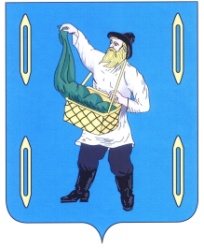 АДМИНИСТРАЦИЯ САВИНСКОГО  МУНИЦИПАЛЬНОГО  РАЙОНАИВАНОВСКОЙ  ОБЛАСТИАДМИНИСТРАЦИЯ САВИНСКОГО  МУНИЦИПАЛЬНОГО  РАЙОНАИВАНОВСКОЙ  ОБЛАСТИАДМИНИСТРАЦИЯ САВИНСКОГО  МУНИЦИПАЛЬНОГО  РАЙОНАИВАНОВСКОЙ  ОБЛАСТИАДМИНИСТРАЦИЯ САВИНСКОГО  МУНИЦИПАЛЬНОГО  РАЙОНАИВАНОВСКОЙ  ОБЛАСТИАДМИНИСТРАЦИЯ САВИНСКОГО  МУНИЦИПАЛЬНОГО  РАЙОНАИВАНОВСКОЙ  ОБЛАСТИАДМИНИСТРАЦИЯ САВИНСКОГО  МУНИЦИПАЛЬНОГО  РАЙОНАИВАНОВСКОЙ  ОБЛАСТИПОСТАНОВЛЕНИЕПОСТАНОВЛЕНИЕПОСТАНОВЛЕНИЕПОСТАНОВЛЕНИЕПОСТАНОВЛЕНИЕПОСТАНОВЛЕНИЕПОСТАНОВЛЕНИЕот22.02.2023 г.22.02.2023 г.№ 160-ппос. Савинопос. Савинопос. Савинопос. Савинопос. Савинопос. СавиноN п/пКатегория семейДокументы, подтверждающие право на предоставление льготыРазмер льготы (проценты)12341.Законные представители, воспитывающие детей-сирот и детей, оставшихся без попечения родителей1. Копия свидетельства о рождении ребенка.
2. Копия документа, удостоверяющего личность родителя (законного представителя).3.Документ, подтверждающий статус опекуна (удостоверение, при его отсутствии как временные документы: постановление об установлении опеки, договор о приемной семье (ежегодно)(Документы предоставляются одновременно с подлинниками)1002.Родители (законные представители), имеющие детей-инвалидов, детей с туберкулезной интоксикацией1. Документ, подтверждающий факт установления инвалидности, выдаваемый учреждением медико-социальной экспертизы или заверенный в установленном порядке его копии; 2. Документ органа опеки и попечительства либо копия постановления, заверенная в установленном порядке; 3. Документ о постановке обучающегося на учёт в противотуберкулёзном диспансере.1003.Родители (законные представители), имеющие трех и более несовершеннолетних детей1. Копии свидетельств о рождении детей.
2. Копия документа, удостоверяющего личность родителя (законного представителя).3.Документ, подтверждающий статус "многодетная семья" (справка из органов социальной защиты (ежегодно).(Документы предоставляются одновременно с подлинниками)504Родители (законные представители) детей, пасынков и падчериц, граждан, принимающих участие (принимавших участие, в том числе погибших (умерших)) в специальной военной операции, проводимой  с 24 февраля 2022 года, из числа военнослужащих и сотрудников федеральных органов исполнительной власти и федеральных государственных органов,в которых федеральным законом предусмотрена военная служба, сотрудников органов внутренних дел Российской Федерации, граждан Российской Федерации, заключивших после 21 сентября 2022 года контракт в соответствии с пунктом 7 статьи 38 Федерального закона от 28.03.1998 № 53-ФЗ «О воинской обязанности и военной службе» или заключивших контракт о добровольном содействии в выполнении задач, возложенных на Вооруженные Силы Российской Федерации, сотрудников уголовно-исполнительной системы Российской Федерации, выполняющих (выполнявших) возложенные на них задачи в период проведения специальной военной операции, а также граждан, призванных на военную службу по мобилизации в Вооруженные Силы Российской ФедерацииЗаявление о предоставлении получения уменьшения размера родительской платы.Копия свидетельства о рождении ребенка.Копия документа, удостоверяющего личность родителя (законного представителя).Сведения, подтверждающие участие в специальной военной операции.(Документы предоставляются одновременно с подлинниками)25% от размера родительской платы, установленной администрацией Савинского муниципального района Ивановской области - на первых детей, пасынков и падчериц граждан-участников СВО, посещающих муниципальные образовательные учреждения, реализующие образовательную программу дошкольного образования,55% от размера родительской платы, установленной администрацией Савинского муниципального района Ивановской области - на вторых детей, пасынков и падчериц граждан-участников СВО, посещающих муниципальные образовательные учреждения, реализующие образовательную программу дошкольного образования,75% от размера родительской платы, установленной администрацией Савинского муниципального района Ивановской области, - на третьих и последующих детей, пасынков и падчериц граждан-участников СВО, посещающих муниципальные образовательные учреждения, реализующие образовательную программу дошкольного образования.5Родителям (законным представителям) детей из малоимущих семей, посещающими образовательные организации, реализующие образовательную программу дошкольного образованияЗаявление о предоставлении льготы.Соответствующие документы, подтверждающие право  получения льготы.Компенсация части родительской платы за присмотр и уход на территории Савинского муниципального района:25 процентов среднего размера родительской платы – на первого ребенка, 55 процентов размера такой платы – на второго ребенка, 75 процентов размера такой платы – на третьего и последующих детей